Secretaría de Ciencia, Tecnología y Posgrado: Proyecto de Desarrollo Tecnológico y Social (PDTS)Presentación y Evaluación de PDTS en la Universidad Tecnológica NacionalIntroducciónLa Secretaría de Ciencia, Tecnología y Posgrado convoca a la presentación de Proyectos para ser incorporados al Banco de Proyectos de Desarrollo Tecnológico y Social (BPDTS) del Ministerio de Ciencia, Tecnología e Innovación. Un Proyecto de Desarrollo Tecnológico y Social (PDTS):  a) consiste en un proyecto de actividad que hace uso de conocimientos científicos y tecnológicos pertenecientes a una o más disciplinas;b) está compuesto por elementos de distintos tipos (tales como antecedentes teóricos, metodologías y técnicas, información específica, fases, recursos técnicos y financieros, experticias, legitimidad ética y social, criterios evaluativos de la misma actividad) suficientemente explícitos y ordenados de manera que permitan la comprensión de sus fines y objetivos, el alcance del avance cognitivo propuesto, la factibilidad de su realización, la evaluación de su gestión, avance y logros;c) tiene por objetivo la resolución de problemas o necesidades de carácter práctico; esto es, problemas y necesidades no justificados en la sola curiosidad científica, el avance del conocimiento disciplinar o la solución de incógnitas teóricas, sino problemas o necesidades enmarcados en la sociedad, la política, la economía o el mercado;d) está orientado a la resolución de un problema o al aprovechamiento de una oportunidad -sea ésta una tecnología, un marco normativo, un programa de intervención en la sociedad, una prospectiva o una evaluación de procesos y productos- que puede ser replicable o sólo aplicable a un caso singular;e) cuenta con un objetivo que debe estar justificado en un interés nacional, regional o local, sea por acciones estatales o privadas;f) debe presentar la resolución de problemas y/o necesidades incorporando innovaciones cognitivas; esto es, no se limita a la aplicación de procedimientos, rutinas, metodologías, hallazgos, afirmaciones de conocimiento, etcétera, ya codificados y normalizados en la base de conocimientos accesible localmente y que es propia de las disciplinas del proyecto, aunque estos elementos formen parte del mismo;g) debe identificar una o más organizaciones públicas o privadas que estén en capacidad de adoptar el resultado desarrollado;h) puede identificar una o más organizaciones públicas o privadas que demanden de manera concreta el resultado desarrollado;i) debe tener una o más instituciones financiadoras que proveerán, garantizarán o contribuirán a su financiamiento; yj) debe contar con una evaluación previa realizada en la institución que presenta el proyecto al Banco Nacional por especialistas o idóneos, que contemplará: 1) factibilidad técnica y económico-financiera o equivalente; 2) adecuación de los recursos comprometidos (humanos, infraestructura y equipamiento, y financiamiento); y 3) informes de avances sobre la ejecución del proyecto cuando corresponda.PresentaciónLos PDTS deberán ser presentados ante el Área PDTS, de la Secretaría de Ciencia, Tecnología y Posgrado (SCTyP). La documentación será dirigida al Área PDTS, Secretario de Ciencia, Tecnología y Posgrado, por mesa de entradas de Rectorado. Además, se deberá enviar una copia digital de la documentación completa a la siguiente dirección de mail:cares@rec.utn.edu.ar En el Anexo A se presentan los formularios y documentación mínima necesarios para realizar la presentación, los cuales incluyen el formulario básico con los datos del PROYECTO DE DESARROLLO TECNOLÓGICO Y SOCIAL – PDTS, las notas de las instituciones participantes, nota de la institución adoptante o eventualmente adoptante potencial, cronograma de ejecución del proyecto, planilla de presupuesto y los CVs de los integrantes del equipo ejecutor del proyecto. EvaluaciónLas presentaciones serán evaluadas por dos investigadores-tecnólogos, designados por la SCTyP y la SEU, que analizarán la pertinencia y factibilidad de la presentación, así como los requisitos establecidos por el Banco de Proyectos de Desarrollo Tecnológico y Social (BPDTS) del Ministerio de Ciencia, Tecnología e Innovación Productiva del Poder Ejecutivo Nacional (MCTlP).Los evaluadores podrán solicitar al director del proyecto la documentación, y ampliaciones, que consideren necesarias para realizar su dictamen.En el Anexo B se indican los criterios a ser considerados por los evaluadores y se incluye la planilla que utilizarán los evaluadores para fundamentar su dictamen.Anexo APROYECTO DE DESARROLLO TECNOLÓGICO Y SOCIAL – PDTSNota para evaluadores: Se solicita que para la evaluación de estos proyectos se consideren los aspectos fundamentales que caracterizan a un PDTS. Los elementos a considerar en la evaluación de un PDTS han sido sintetizados en el cuerpo principal de este documento a partir del punto l. Aspectos a tener en cuenta en la definición de los PDTS, a partir del Documento II de la Comisión Asesora sobre Evaluación del Personal Científico y Tecnológico, del MINCyT.EL PROYECTO DE DESARROLLO TECNOLÓGICO Y SOCIALINSTITUCIONES PARTICIPANTESDIRECTOR EQUIPO DE TRABAJO CARACTERIZACIÓN DEL PROYECTO DE DESARROLLO TECNOLÓGICO Y SOCIALAnexo I - Plan de TrabajoCRONOGRAMA DE DESARROLLO DEL PDTS  RESULTADOS ESPERADOS DEL PDTSINTERÉS PARA LA UTN ENLACES CON INSTITUCIONES PARTICIPANTES (si hubiera)Tipo de Participación (Rol en el PDTS): Ejecutora / Financiadora / Adoptante / Demandante / PromotoraConvenio Marco: Fecha y Vigencia. Si corresponde.Convenio Específico para este  PDTS: Fecha y Vigencia, ObligatorioEnlace Institucional para este PDTS: Nombre Completo, Mail y CelularRESPONSABILIDAD DE LOS INTEGRANTES DEL EQUIPO DE TRABAJO Responsabilidad en el PDTS: Describir su responsabilidad principal en el PDTS, no su función.Anexo II – Presupuesto COSTO TOTAL DE DESARROLLO DEL PDTSAPORTES ECONÓMICOS PARA EL DESARROLLO DEL PDTSHONORARIOS DE LOS INTEGRANTES DEL EQUIPO DE TRABAJO OTROS COSTOS ASOCIADOS AL PDTS DESIGNACIONES SOLICITADAS PARA LOS INTEGRANTES DEL EQUIPO DE TRABAJO 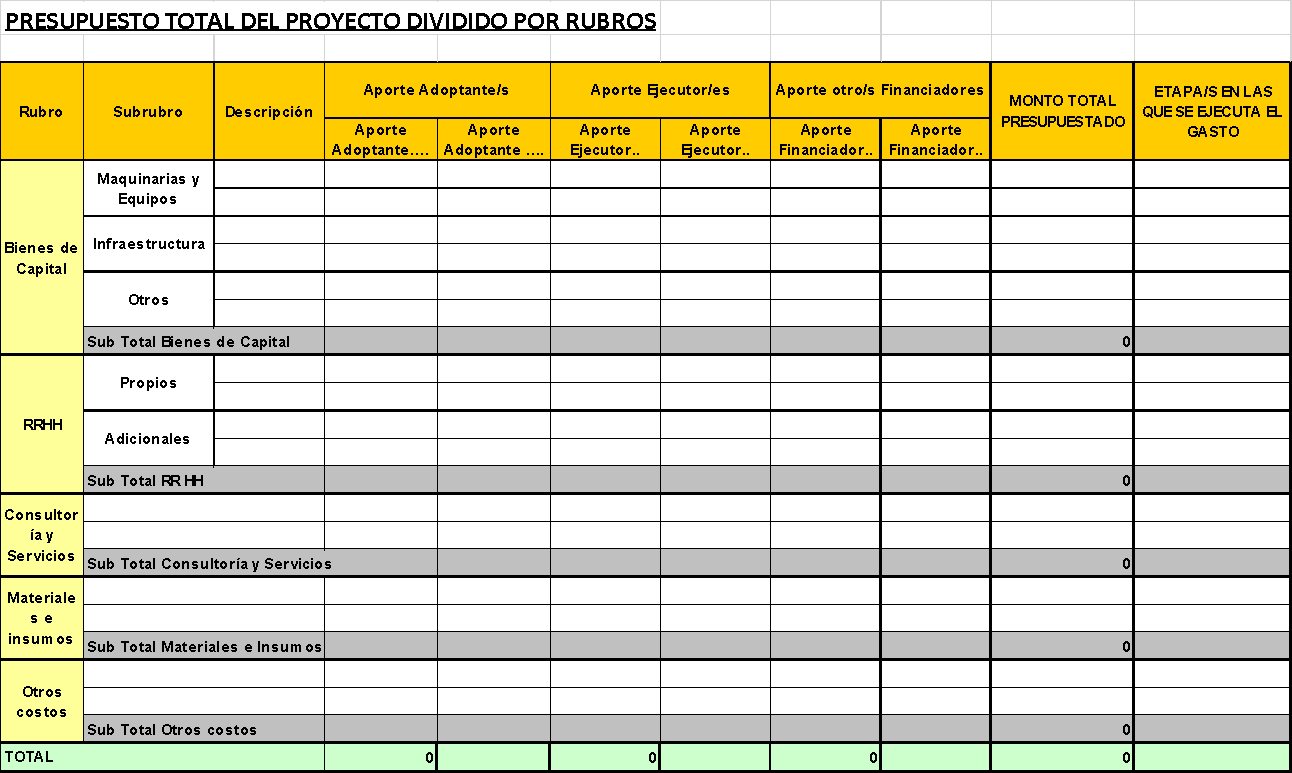 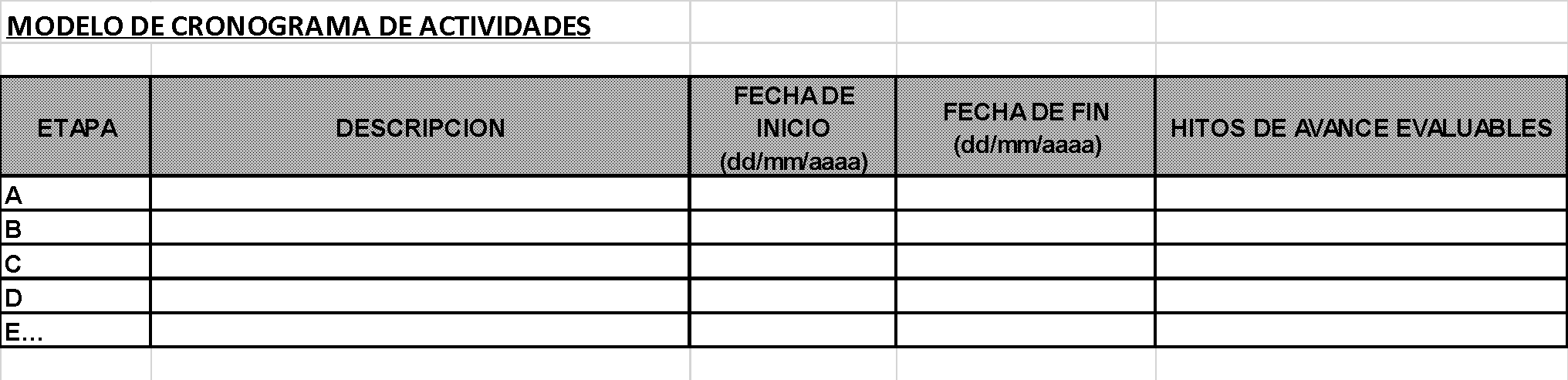 Anexo BEvaluación de PDTSLa evaluación de las propuestas de proyectos PDTS deben considerar si la propuesta:está orientada al desarrollo de tecnologías asociadas a una oportunidad estratégica o a una necesidad de mercado o de la sociedad debidamente explicitada por los demandantes y los adoptantes. Estando dirigida a la generación de productos, procesos, prospectivas o propuestas, definidos por un demandante, un posible adoptante, o por una decisión de la institución o las instituciones que los promuevan.se caracteriza por tener un plan de trabajo de duración acotada, con objetivos claros y factibles, actividades pasibles de seguimiento y evaluación, hitos de avance y resultados acordes con los objetivos. Cuando el objetivo sea un producto o un proceso deberán incluir la indicación de grados de creación o de innovación de conocimientos.cuenta con una o más organizaciones públicas o privadas demandantes y/o adoptantes del resultado desarrollado. En este marco podrá ser demandante y/o adoptante una institución pública del sistema de ciencia y tecnología que define líneas estratégicas de l+D en las que se inserten los proyectos. Tendrán una o más instituciones promotoras que proveerán, garantizarán o contribuirán a su financiamiento.es a) factible técnica y económico-financieramente o equivalente; b) se adecua de los recursos comprometidos (humanos, infraestructura y equipamiento, y financiamiento); y c) dispone de informes de avances sobre la ejecución del proyecto en caso que corresponda.El Área de PDTS registrará el proyecto y el Convenio (en el caso que corresponda) como un proyecto PDTS para su posterior seguimiento y la evaluación de personal de carrera pertinente.Los evaluadores expresarán sus recomendaciones mediante la planilla que se adjunta a continuación. La recomendación final de los evaluadores podrá ser:Aprobar el proyecto sin ajustesAprobar el proyecto con los siguientes ajustesNo aprobar el proyectoEl Área de PDTS, en el caso de los proyectos con dictamen: Aprobar el proyecto sin ajustesmantendrá en archivo el proyecto para su posterior seguimiento, notificará la resolución al director responsable mediante disposición de la SCTyPprocederá a la carga del proyecto en la Plataforma de Gestión de Proyectos de Desarrollo Tecnológico y Social, de la Dirección Nacional de Objetivos y Procesos Institucionales de la Secretaría de Articulación Científico Tecnológica, para solicitar su acreditación en el Banco de PDTS del MINCyTAprobar el proyecto con los siguientes ajustesenviará al director los cambios solicitados por los evaluadoresarchivará la presentación original para verificar los cambios introducidos en la nueva presentaciónNo aprobar el proyectonotificará la resolución al director responsable mediante disposición de la SCTyPprocederá a archivar el expediente.EVALUACIÓN DE PROYECTO DE DESARROLLO TECNOLÓGICO Y SOCIAL Observaciones del evaluador sobre el PDTS: En función de las consideraciones realizadas, recomiendo:Aprobar el proyecto sin ajustesNo aprobar el proyectoAprobar el proyecto con los siguientes ajustesLugar y Fecha:Firma;AclaraciónTítulo o denominación del PDTS:                                        Acrónimo:             Mes y año de inicio:                                          Mes y año de finalización: Duración en meses:Gran Área de conocimiento: Área de conocimiento ():Sub-área de conocimiento ():Institución/es Ejecutora/s del PDTS (): Unidad Académica y/o Centro/s de Investigación Ejecutor/es ():Institución que presenta el PDTS ():     Entidad/es Financiadora/s del PDTS ():(Porcentajes y montos de financiamiento de cada una)Tener en cuenta que los totales deben coincidir, los porcentajes tienen que ser números enteros. Institución/es Adoptante/s del PDTS ():Institución/es Demandante/s del PDTS (si la/s hubiera) ():Institución/es Promotora/s del PDTS (si la/s hubiera) ():Director del PDTS: (nombre y apellido)CUIL: Teléfono directo de contacto del director:  Mail de contacto del director:  Instituciones del Director: Nombre y apellido - CUILUnidad AcadémicaEmpresa / InstituciónFunción ()Problema o necesidad a resolver ():(máximo 150 palabras)Producto o proceso a generar ():(máximo 150 palabras)Resumen, detallando objetivos y actividades del PDTS:(máximo 250 palabras)Novedad u originalidad local en el conocimiento ():(máximo 250 palabras)Grado de relevancia ():(máximo 250 palabras)Grado de pertinencia  ():(máximo 250 palabras)Grado de demanda ():(máximo 250 palabras)Unidad AcadémicaEmpresa/InstituciónTipo de ParticipaciónConvenio Marco o nota (si hubiera)Convenio Específico para este  PDTS Enlace Institucional para este PDTSNombre y apellidoUnidad AcadémicaEmpresa/InstituciónResponsabilidad en el PDTS Unidad AcadémicaEmpresa/InstituciónImporte ($)Nombre y apellidoTotal Honorarios ConceptoCosto Total Nombre y apellidoCategoría Evaluador:             Institución:Fecha:Título del PDTS:                                        Acrónimo:            Director:Facultad Regional:  El proyecto plantea que abordará una oportunidad estratégica o una necesidad de mercado o de la sociedad debidamente explicitada? SI    NO     PARCIALMENTEJustificar:El proyecto describe claramente el producto o proceso a generar? SI    NO PARCIALMENTEJustificar:El proyecto presenta adecuadamente el resumen, objetivos y actividades SI    NO PARCIALMENTEJustificar:El proyecto tiene aportes innovativos o de carácter original (local o globalmente)? SI    NO     PARCIALMENTEJustificar:Considera que el proyecto es relevante para el problema que ataca? SI    NO     PARCIALMENTEJustificar:El proyecto es pertinente?. SI    NO               PARCIALMENTEJustificar:El proyecto satisface la demanda planteada? SI    NO           PARCIALMENTEJustificar: